Friday 11th SeptemberYear 1 Donaldson Autumn 1 Poetry HomeworkPlease practise reading your favourite part of this poem out loud.  Nut TreeBy Julia Donaldson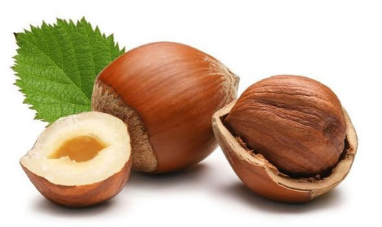 Small, brown, hard, round,The nut is lying underground.Now a shoot begins to show.Now the shoot begins to grow.Tall, taller, tall as can be.The shoot is growing into a tree.And branches grow, and stretch and spreadWith twigs and leaves above your head.And on a windy Autumn dayThe nut tree bends, the branches sway.The leaves fly off and whirl around,And nuts go tumbling to the ground:Small, brown, hard, round.